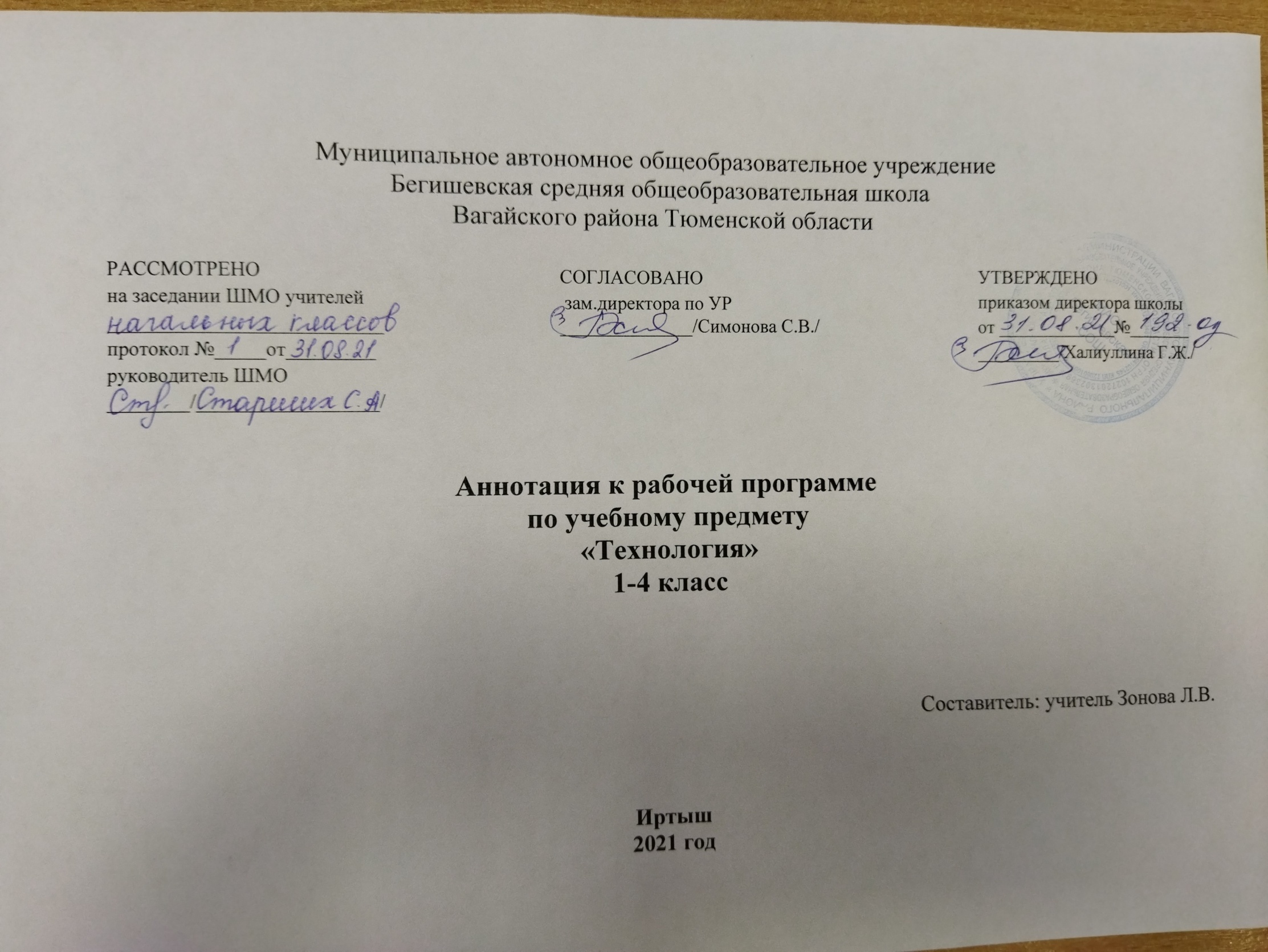 1. Нормативная база и УМКЗакон РФ «Об образовании в Российской Федерации» от 29 декабря 2012 года № 273- ФЗ;Порядок организации и осуществления образовательной деятельности по основным общеобразовательным программам - образовательным программам начального общего, основного, общего и среднего общего образования (утвержден приказом Минобрнауки России от 30.08.2013 № 1015;Приказ Минобрнауки России от 6 октября 2009г. № 373 «Об утверждении федерального государственного образовательного стандарта начального общего образования»;Приказ Министерства образования и науки Российской Федерации от 31.12.2015г. № 1576 «О внесении изменений в федеральный государственный образовательный стандарт начального общего образования, утвержденный приказом Министерства образования и науки Российской Федерации от 6 октября 2009г. № 373»;Авторская программаУстав МАОУ Бегишевская СОШ;Учебный план МАОУ Бегишевской СОШ;Авторской программы Рагозина Т.М. Технология. 1-4 классы. М.: Академкнига / Учебник,  2011г.1 класс:Рагозина Т.М., Гринева А.А. Технология. 1 класс: Учебник. – М.: Академкнига/Учебник.Рагозина Т.М. Технология. 1 класс: Методическое пособие для учителя. – М.: Академкнига/Учебник.2 класс:Рагозина Т.М., Гринева А.А., Кузнецова И.Л. Технология. 2 класс: Учебник. – М.: Академкнига/Учебник.Рагозина Т.М. Технология. 2 класс: Методическое пособие для учителя. – М.: Академкнига/Учебник.3 класс:Рагозина Т.М., Гринева А.А., Мылова И.Б. Технология. 3 класс: Учебник. – М.: Академкнига/Учебник.Рагозина Т.М., Мылова И.Б. Технология. 3 класс: Методическое пособие для учителя. – М.: Академкнига/Учебник.4 класс:Рагозина Т.М., Гринева А.А., Мылова И.Б. Технология. 4 класс: Учебник. – М.: Академкнига/Учебник.Рагозина Т.М., Мылова И.Б. Технология. 4 класс: Методическое пособие для учителя. – М.: Академкнига/Учебник.2.Количество часов, отводимое на изучение предметаНа изучение курса «Технология» в каждом классе начальной школы отводится 1 час в неделю. Программа рассчитана на 135 часов: 1класс – 33 часа (33 учебные недели), 2, 3 и 4 классы – по 34 часа (34 учебные недели).3.Цель и задачи учебного предметаЦель обучения и значение предмета выходит далеко за рамки освоения учащимися конкретных технологических операций.Задачи:- стимулирование и развитие любознательности, интереса к технике, миру профессий, потребности познавать культурные традиции своего региона, России и других государств;- формирование картины материальной и духовной культуры как продукта творческой предметно-преобразующей деятельности человека;- формирование мотивации успеха и достижений, творческой самореализации, интереса к предметно-преобразующей, художественно-конструкторской деятельности;- формирование первоначальных конструкторско-технологических знаний и умений;- развитие знаково-символического и пространственного мышления, творческого и продуктивного воображения, творческого мышления;- формирование внутреннего плана деятельности на основе поэтапной обработки предметно-преобразовательных действий, включающих целеполагание, планирование, прогнозирование, контроль, коррекции и оценку;- овладение первоначальными умениями передачи, поиска, преобразования, хранения информации, использование компьютера, поиска (проверки) необходимой информации в словарях, каталоге библиотеки.4.Периодичность и формы текущего контроля и промежуточной аттестацииВ целях контроля уровня умений и навыков обучения применяются творческие работы, проекты